Organized by the USFS R6 Recreation and Wildlife Programs, USFS Pacific Northwest Research Station, the NW Oregon Bureau of Land Management, Oregon State University, and the Central Cascades Adaptive Management Partnership based on the Willamette NFAgendaAgenda COntinuedAgenda Continued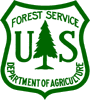 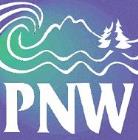 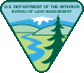 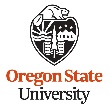 Video on this event will be downloaded to the ecoshare website roughly 2 weeks after the event.  https://ecoshare.info/projects/central-cascade-adaptive-management-partnership/workshops/Integrated Planning for and Management of Recreation and Wildlife Resources: Building a Shared Understanding of Obligations, Opportunities, and ChallengesMay 7, 2018, Corvallis, OR  Time TopicSpeaker9:00 – 9:05Welcome! Intro.Cheryl Friesen, Science Liaison, USFS9:05 – 9:251Recreation and Wildlife:  Laying the Foundation.Zach Jarrett, Outdoor Recreation Planner, BLM State Office, Brad Cownover, USFS R6 Landscape Architect, and Josh Chapman, USFS R6 Wildlife Program Manager 9:25 – 9:552State of the Science --  Recreation use in the PNW: Trends, Economics, Visitor Interests.Eric White, Research Social Scientist, USFS Pacific NW Research Station9:55 – 10:253State of the Science -- An Overview.  Identifying Potential Impacts and Understanding Tradeoffs.Mike Wisdom, Research Wildlife Biologist, USFS Pacific NW Research Station 10:25 – 10:40BreakWhat Research Tells Us About Interaction Between Wildlife and Recreationists.  10:40 – 11:054Using a Broad-scale Spatial Analysis to Balance Use at the Landscape Scale.Ashley D’Antonio, Assistant Professor, OSU  Time TopicSpeaker11:05 -11:305Sharing Winter Habitats with Carnivores. John Squires, Research Wildlife Biologist, USFS, Rocky Mountain Research Station, Missoula11:30 – 11:556Elk responses to recreation on public forests.Mary Rowland, Research Wildlife Biologist, USFS, PNW Research Station, LaGrande11:55-1:00LUNCH ON YOUR OWN.  We encourage you to bring your own bag lunch and use this opportunity to network Food maps available at the registration table1:00 – 1:257Corvids and Humans:  Cumulative Impacts of Increased “Urbanization” of Our Wildlands.John Marzluff, Professor, Environmental and Forest Sciences, University of Washington 1:25 – 1:508Understanding the Acoustic Environment: Synergistic Benefits to Humans and Wildlife.Jesse Barber, Associate Professor, Boise State University  Peer to Peer Sharing of “home grown” approaches for balancing resource objectives1:50 – 2:159Recreation Disturbance and Wildlife: Analyzing Impacts and Balancing Values on a Landscape.Brock McCormick, Wildlife Biologist, Bend/Ft. Rock, Lauri Turner, Forest Wildlife Biologist, Deschutes NF, and Dennis Benson, Recreation Program Mgr, Deschutes/Ochoco NF2:15 – 2:4010Wilderness Stewardship Strategy:  A Partnership for Wildlife and Recreation Management. Ruby Seitz, Wildlife Biologist, and Tyson Cross, Wilderness Manager, McKenzie River RD, Willamette NF2:40 –2:55Break2:55 – 3:2011  An uphill climb: Human and Mountain goat interactions on the Olympic National Forest.Kurt Aluzas, Wildlife Biologist, Enterprise Program3:20 – 3:45cancelledThe Indian Ford Project:  When Users Create Their Own Trails -- Balancing Mule Deer Winter Range & Recreationists.     Monty Gregg, Wildlife Biologist, Deschutes NF, and Dennis Benson, Recreation Program Mgr, Deschutes/Ochoco NF3:45 – 4:1012Sandy Ridge Mt. Bike Trails and Roosevelt Elk: Learning to Share.Corbin Murphy, Wildlife Biologist, NW Oregon BLM, and Zack Jarrett, Recreation Specialist, State Office BLMTime TopicSpeaker4:10 - 4:30 13Techniques for Improving Effectiveness in Delivering Messages to the Public.Troy Hall, Forest Ecosystems and Society, OSU4:30 – 4:4514The National Recreation Research Needs Assessment: What Are The Critical Local Knowledge Gaps?  (Flipcharts for feedback in Lobby)Anna Miller, Post-Doctoral Student, PNW, Seattle and Monika Derrien, Sustainable Recreation Program Lead, USFS WO, Recreation & Heritage Program with Lee Cerveny, Research Social Scientist, USFS PNW Station, Seattle   4:45 – 5:0015Video only. No ppt.What did we hear?  Folks at the NEPA table for left side/ integrated project development?  Folks Partnering?  New Opportunities?  Innovative Planning Tools?  Streamlining Techniques?   What didn’t we hear?  Future opportunities for revisiting sustainable recreation strategies.Josh Chapman, USFS R6 Wildlife Program Mgr.; Bonnie Lippitt, USFS R6 Interpretation, Tourism, & Visitor Services Program Mgr.;  & Zack Jarrett, Outdoor Recreation Planner, BLM State Office5:00End.  Safe travels!